Άσκηση 1Nα σχεδιαστεί αγωγός παροχής Q = 33.5  m3/sec, κλίσης So = 0.0007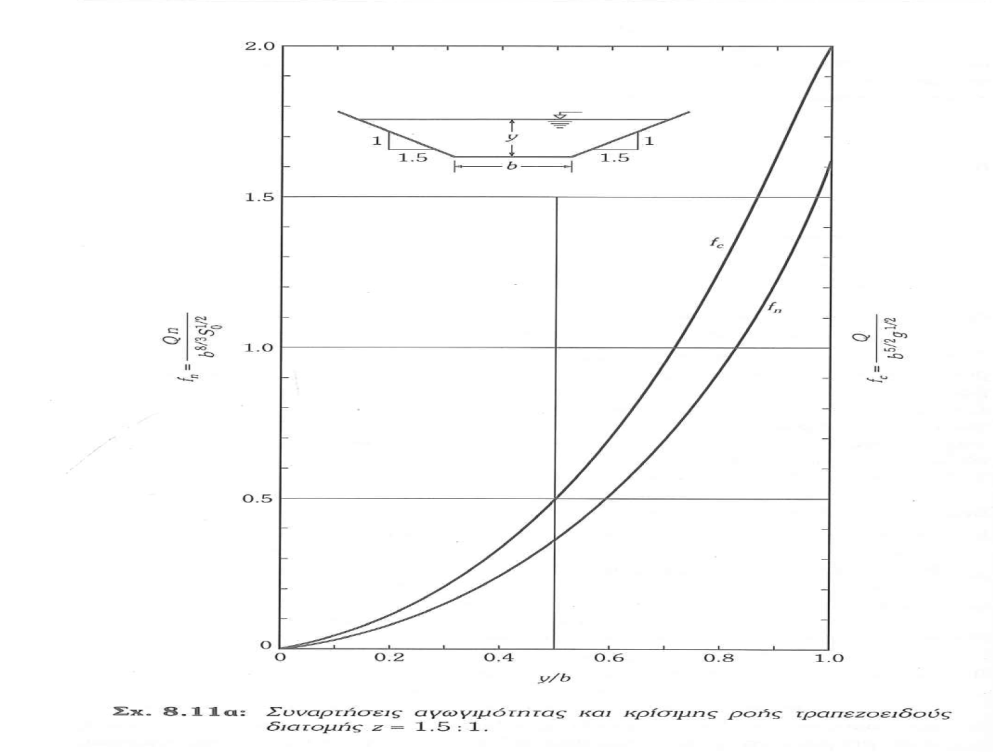 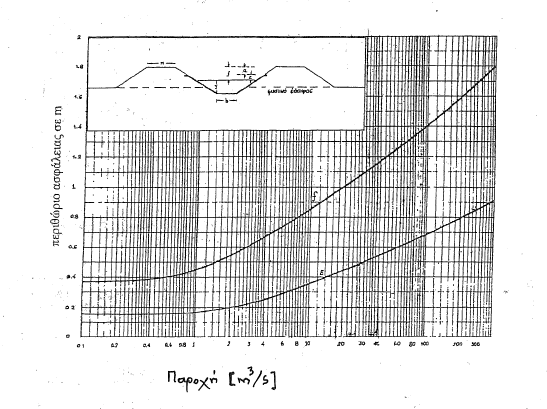 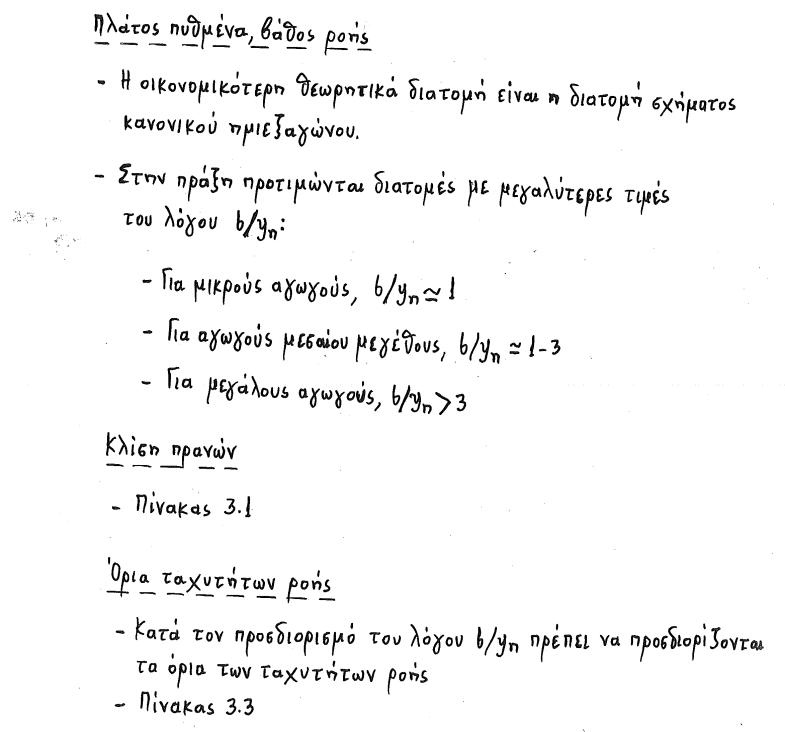 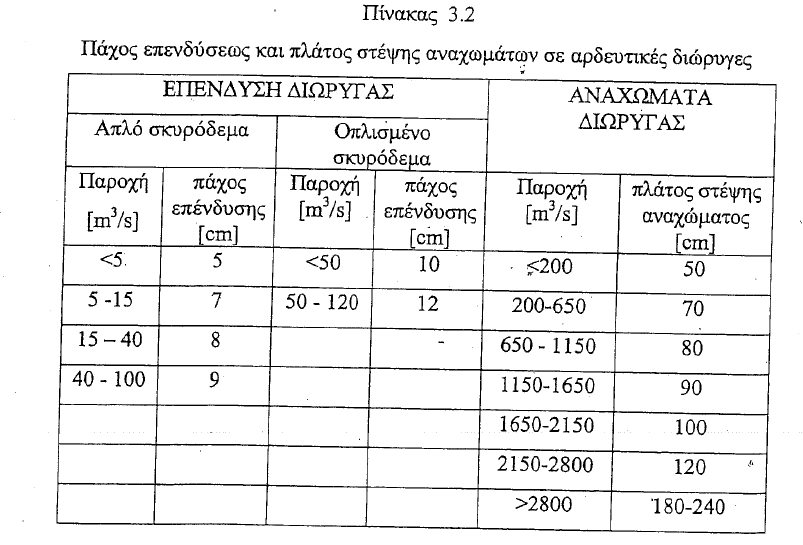 